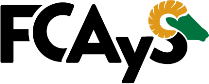 Universidad Autónoma de Baja California Facultad de Ciencias Administrativas y Sociales Formato de Tutoría 2023-1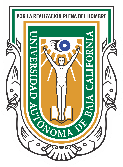 3er. semestre Lic. En PsicologíaGrupo 431, Grupo 432,  Grupo 433 y Grupo 434Matrícula:	 Nombre:Correo institucional: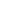 Fecha:	/	/2023 	@uabc.edu.mxCel.	Grupo actual:  	Instrucciones: coloca una “X” en las materias a solicitar al tutor*Solo en caso de no haber aprobado alguna materia en semestres anteriores*Solo en caso de no haber aprobado alguna materia en semestres anteriores PÁGINAS QUE DEBES ATENDER COMO REQUISITO DE REINSCRIPCIÓN:Selección de Carrera y Encuesta de Seguimiento: http://reinscripciones.uabc.mx/REINSCRIPCIONES: Para reinscribirte: http://reinscripciones.uabc.mxPÁGINA PARA PAGOS: Obtención de recibo y periodo de pago: http://pagos.uabc.mx/ClaveMATERIAS OBLIGATORIAS(X)(X)40512Anatomía Funcional del Sistema Nervioso40513Historia de la Psicología40514Filosofía y Epistemología de la Psicología40515Teorías Psicológicas Contemporáneas40516Teoría de la Medición en Psicología40517Estadística Inferencial Aplicada enPsicologíaClaveMATERIAS OPTATIVAS(X)(X)40548Introducción a la Psicología (431, 434)42678Entrevista psicológica (432, 433)ClaveMATERIAS REPROBADAS *OportunidadOportunidad2da3era